<Attachment>How to register“2022  Study in Korea Education Fair with Local Governments”Visit the Study in Korea website“www.studyinkorea.go.kr”Click “2022 Study in Korea Online Education Fair with Local Governments”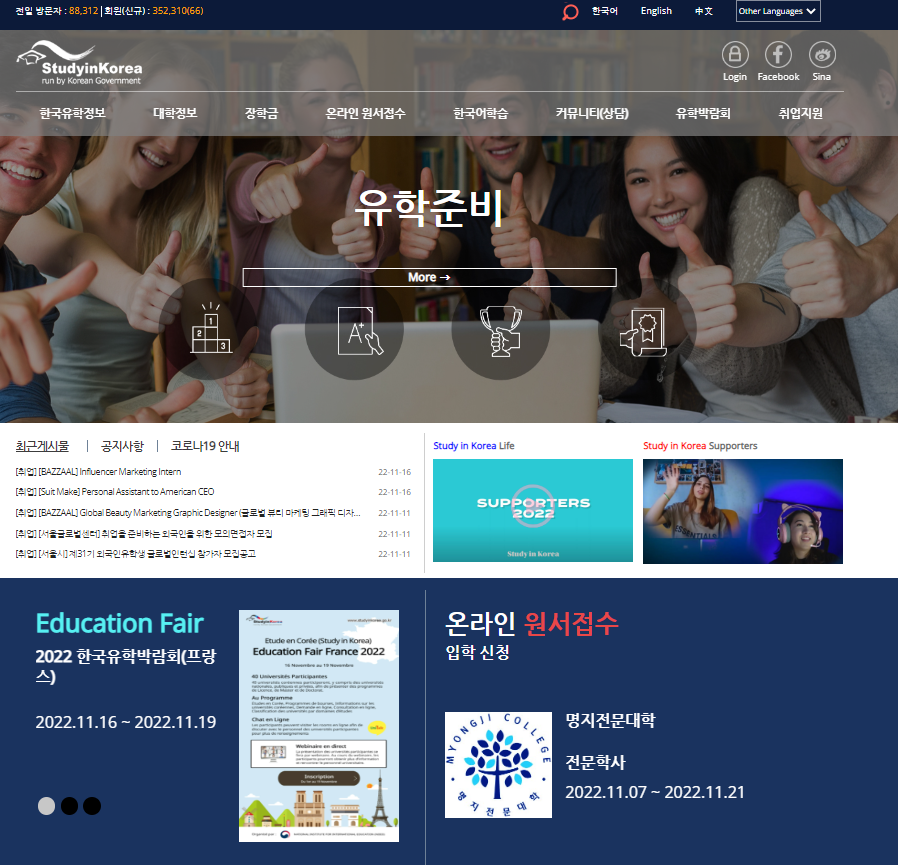 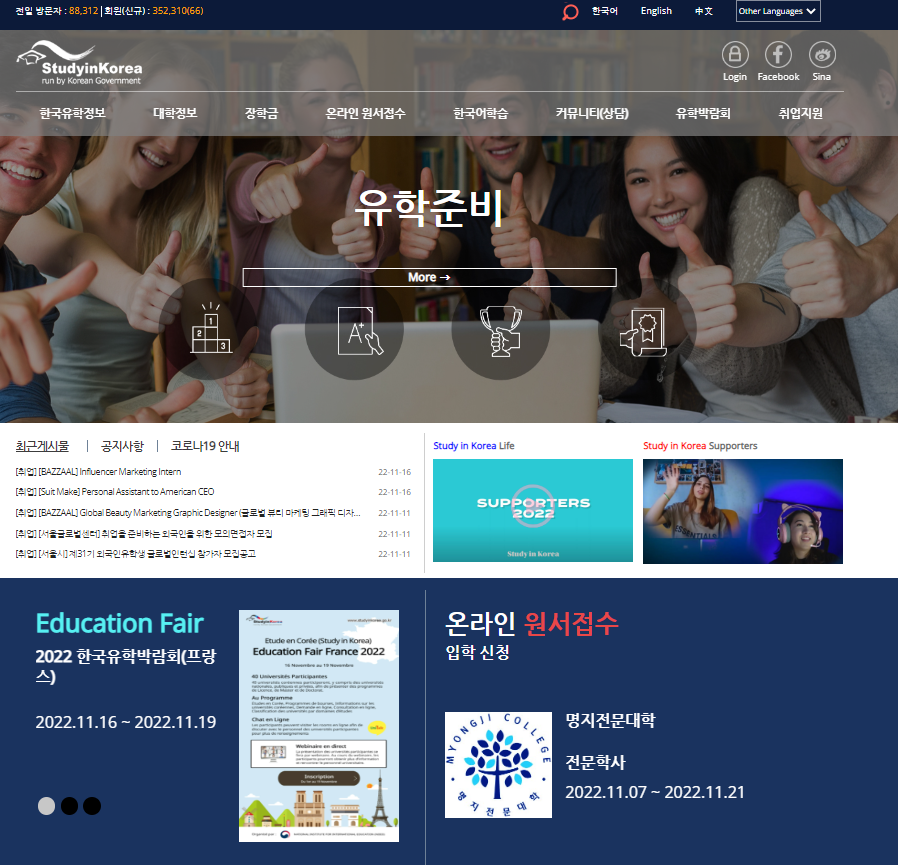 Click “Registration” to join the Fair.  Please visit the education fair page during the period of Nov 22nd (Tue) ~ Dec 1st (Thu). 